Организатор курсов повышения квалификации – ФГАНУ «ВНИМИ»ПРОГРАММА КУРСОВ ПОВЫШЕНИЯ КВАЛИФИКАЦИИ «Обоснования сроков годности и условий хранения пищевых продуктов»29-30 июня 2022гМосква, 2022г Федеральное государственное автономное научное учреждениЕ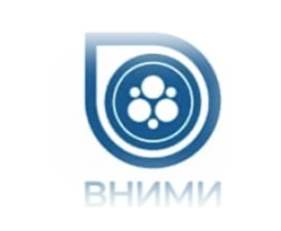 «Всероссийскийнаучно-исследовательский ИНСТИТУТ МОЛОЧНОЙ ПРОМЫШЛЕННОСТИ» (ФГАНУ «ВНИМИ»)программаОБОСНОВАНИЯ СРОКОВ ГОДНОСТИ И УСЛОВИЙ ХРАНЕНИЯ ПИЩЕВЫХ ПРОДУКТОВЦель:Развитие профессиональных компетенций в области обоснования сроков годности и условий хранения пищевых продуктов10.00-11.0011.00-12.0012.00-12.3012.30-13.0013.00-13.4529 июня 2022 годаОЦЕНКА МАРКИРОВКИ МОЛОЧНОЙ ПРОДУКЦИИ В ХОДЕ КОНТРОЛЬНО-НАДЗОРНЫХ МЕРОПРИЯТИЙРАЕВА Надежда Руслановна – начальник отдела надзора по гигиене питания Управления Роспотребнадзора по Московской области ОСНОВНЫЕ ФАКТОРЫ, ВЛИЯЮЩИЕ НА СРОКИ ГОДНОСТИ ПИЩЕВЫХ ПРОДУКТОВКОБЗЕВА Татьяна Викторовна – старший научный сотрудник лаборатории технохимического контроля и арбитражных методов анализа ФГАНУ «ВНИМИ»ПРАКТИЧЕСКОЕ ЗАНЯТИЕ:ПРИМЕНЕНИЕ АКТУАЛЬНЫХ НОРМАТИВНЫХ ТРЕБОВАНИЙ ПО УСКОРЕННЫМ И СОКРАЩЕННЫМ МЕТОДАМ ОПРЕДЕЛЕНИЯ СРОКОВ ГОДНОСТИФИЛЬЧАКОВА Светлана Анатольевна - научный сотрудник, лаборатории технохимического контроля и арбитражных методов анализа, к.т.н. ФГАНУ «ВНИМИ»РИСКИ ВОЗРАСТАНИЯ ПОРОКОВ В ПРОЦЕССЕ УПАКОВЫВАНИЯ, ХРАНЕНИЯ И ТРАНСПОРТИРОВАНИЯ МОЛОЧНЫХ ПРОДУКТОВБЛИАДЗЕ Владимир Геннадьевич- заведующий лабораторией прикладной биотехнологии  ФГАНУ «ВНИМИ»АСЕПТИЧЕСКАЯ ОБРАБОТКА УПАКОВКИ ДЛЯ УВЕЛИЧЕНИЯ СРОКОВ ГОДНОСТИМЯЛЕНКО Дмитрий Михайлович, к.т.н., заведующий сектором упаковки ФГАНУ «ВНИМИ»10.00-11.3011.45-13.0013.00-13.1530 июня 2022 годаПРАКТИЧЕСКОЕ ЗАНЯТИЕ:СОСТАВЛЕНИЕ ПРОГРАММЫ ИСПЫТАНИЙ ДЛЯ ОБОСНОВАНИЯ ПРОЛОНГИРОВАННЫХ СРОКОВ ГОДНОСТИ ПО РАЗЛИЧНЫМ ВИДАМ МОЛОЧНОЙ ПРОДУКЦИИ.ЮРОВА Елена Анатольевна– заведующий лабораторией технохимического контроля и арбитражных методов анализа, кандидат технических наукПРАКТИЧЕСКОЕ ЗАНЯТИЕ:ОТРАБОТКА МЕТОДОВ ИССЛЕДОВАНИЙ ДЛЯ ОБОСНОВАНИЯ СРОКОВ ГОДНОСТИ ПИЩЕВЫХ ПРОДУКТОВ, ОТБОРА И ПОДГОТОВКИ ПРОБ, ПОРЯДОК ПРОВЕДЕНИЯ САНИТАРНО-МИКРОБИОЛОГИЧЕСКИХ, ФИЗИКО-ХИМИЧЕСКИХ, САНИТАРНО-ХИМИЧЕСКИХ ИССЛЕДОВАНИЙИЮРОВА Елена Анатольевна– заведующий лабораторией технохимического контроля и арбитражных методов анализа, кандидат технических наукВРУЧЕНИЕ УДОСТОВЕРЕНИЙ О ПОВЫШЕНИИ КВАЛИФИКАЦИИ КОЛОСОВА Елена Вячеславовна – заведующий научно-образовательным центром «Инновационные технологии» ФГАНУ «ВНИМИ», к.т.н., доцент